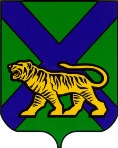 ТЕРРИТОРИАЛЬНАЯ ИЗБИРАТЕЛЬНАЯ КОМИССИЯ МИХАЙЛОВСКОГО РАЙОНА
РЕШЕНИЕс. Михайловка  17 часов  19 минутО регистрации кандидата в депутатыДумы Михайловского муниципального района пятого созыва, выдвинутого в порядке самовыдвижения по одномандатному избирательномуокругу № 15  Нищета В.Н.Проверив соблюдение требований Федерального закона «Об основных гарантиях избирательных прав и права на участие в референдуме граждан Российской Федерации», Избирательного кодекса Приморского края, к представлению  кандидатом, выдвинувшимся  по одномандатному избирательному округу № 15 на дополнительных выборах депутата Думы Михайловского муниципального района Нищета Владимиром Николаевичем  документов в территориальную избирательную комиссию Михайловского  района, а также достоверность сведений о кандидате, территориальная избирательная комиссия Михайловского района  установила следующее.    Представление  кандидатом в депутаты  Думы Михайловского муниципального района пятого созыва  по одномандатному избирательному округу  № 15 Нищета Владимиром Николаевичем  документов в  территориальную избирательную комиссию Михайловского района, на которую решением территориальной избирательной комиссии Михайловского района  от 27.06.2016   №  06/35 «О возложении полномочий окружной избирательной  комиссии по дополнительным выборам депутатов  Думы Михайловского муниципального района пятого созыва  по одномандатным избирательным округам № 6,  № 15 на территориальную  избирательную комиссию  Михайловского района» возложены полномочия окружной избирательной комиссии одномандатного избирательного округа № 6 по дополнительным выборам депутата Думы Михайловского муниципального района, соответствует требованиям статей 32, 33, 35,  38 Федерального закона «Об основных гарантиях избирательных прав и права на участие в референдуме граждан Российской Федерации», статьями 39, 40, 42, 46, 49 Избирательного кодекса Приморского края, с учетом изложенного, территориальная избирательная комиссия  Михайловского  районаРЕШИЛА:1. Зарегистрировать кандидата в депутаты Думы Михайловского муниципального района пятого созыва, выдвинувшегося в порядке самовыдвижения  по одномандатному избирательному округу № 15  Нищета В. Н.2. Выдать Нищета В. Н. удостоверение установленного образца.3. Опубликовать настоящее решение в газете  «Вперед».Председатель комиссии                                                                Н.С. ГорбачеваСекретарь комиссии                                                                     В.В. Лукашенко13.08.201624/182